Name_________________________________________Period_______Date_______________Physical Science: Chapter 3 ReviewWhat is the difference between a solid and liquid?What is the difference between a liquid and gas?What is the difference between a gas and plasma?Which particles move faster? Heavier or or Lighter? Which state of matter has the most kinetic energy? The least?Which states of matter can be fluids?What do all of the states of matter have in common?Temperature is a measure of what kind of energy?What does the law of conservation of mass and energy say?What is thermal expansion?What are the following processes called?:Solid to gas______________________________Solid to liquid____________________________Liquid to solid___________________________Liquid to gas (below boiling point)________________________________Liquid to gas (above boiling point)________________________________Gas to liquid__________________________________________________ Label B-F. At point A, the substance is a solid.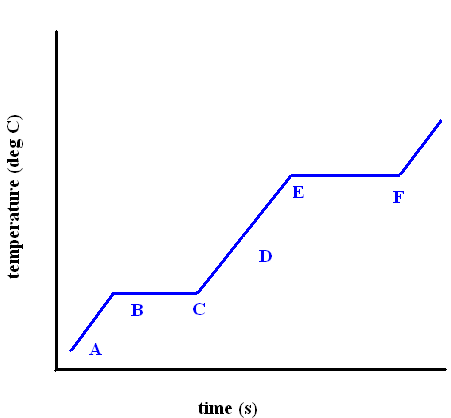 What is a buoyant force?What does Archimedes’ Principle say?What does Pascal’s principle say?If you decrease the pressure of a fluid, its speed:Bernoullis’ principle states that the faster an object is moving, the pressure exerted on it by a fluid:Boyle’s Law relates ___________________________________Charles’ Law relates __________________________________Gay-Lussac’s law relates _______________________________If you increase pressure, you _____________________ volume (at constant temperature)An object weighs 25N. It displaces a volume of water that weighs 100 N. What is the buoyant force on the object? Does it float or sink? Explain What is viscosity? How does temperature affect viscosity?A gas occupies a volume of 100 mL at pressure of 200 kPa. Find its volume at a pressure of 300 KPa. A gas occupies a volume of 324 cm3 at 400 Kelvin temperature.  Find its volume at 450 Kelvin.A gas’ pressure is 1.3 atm at 23 degrees Celsius (don’t forget to change to Kelvin). At what temperature will the pressure be 0.75 atm?Pressure=Force ÷ AreaP1V1=P2V2P1T2=P2T10°C=273 KV1T2=V2T1